ИЗВЕЩЕНИЕ
о наличии оснований для признания жилого дома пустующимВензовецкий сельский исполнительный комитет, в рамках реализации Указа Президента Республики Беларусь от 24 марта 2021 года №116 «Об отчуждении жилых домов в сельской местности и совершенствовании работы с пустующими домами», информирует о наличии оснований для признания пустующим жилого дома, расположенного на территории сельсовета:            В случае намерения использовать жилой дом для проживания правообладателям необходимо в течение двух месяцев со дня опубликования данного извещения уведомить Вензовецкий сельский исполнительный комитет (231471, Республика Беларусь, Гродненская область, Дятловский район, аг. Вензовец, ул. Новая, д. 1в, электронная почта venzovets@dyatlovo.gov.by, телефон председателя 8(01563)67097 (Шимко Олег Иванович), управляющего делами 8(01563)67096 (Хилимончик Галина Николаевна), а также в течение одного года принять меры по приведению жилого дома и земельного участка, на котором он расположен, в состояние, пригодное для использования по назначению, в том числе путем осуществления реконструкции либо капитального ремонта. Уведомление представляется правообладателем лично или заказным почтовым отправлением с приложением копии документа, удостоверяющего личность, и документа, подтверждающего право владения и пользования данным жилым домом.             В случае отказа от прав на указанный жилой дом - письменное заявление (согласие) на его снос. Заявление (согласие) на снос жилого дома должно быть подано лично либо подлинность подписи лица на нем должна быть засвидетельствована нотариально.	Непредставление письменного уведомления о намерении использовать дом для проживания в установленные сроки является отказом от права собственности на жилой дом. В данном случае в отношении указанных жилых домов будет принято решение о признании их пустующими с последующей подачей заявления в суд о признании их бесхозяйными и передаче в собственность административно-территориальной единицы.Местонахожденияжилого дома (фото)Сведения о лицах, включая наследников, информация о которых содержится в акте осмотра, которым предположительно жилой дом принадлежит на праве собственности, хозяйственного ведения или оперативного управления, иных лицах, имеющих право владения и пользования этим домомСрок непрожива-ния в жилом доме собственни-ка, иных лиц, имеющих право владения и пользова-ния этим домом Сведения о внесении платы за жилищно-коммунальные услуги, возмещении расходов за электро-энергию, выполне-нии требований законода-тельства об обязатель-ном страхова-нии строений, принадлежащих гражданамСведения о размерах жилого дома, о  площади, дате ввода в эксплуатацию, о материале стен, об этажности, о подземной этажности Сведения о составных частях и  принадлежнос-тях жилого дома, в том числе хозяйственных и иных постройках, и степени их износаСведения о нахождении жилого дома в аварийном состоянии или угрозе его обвалаСведения о земель-ном участке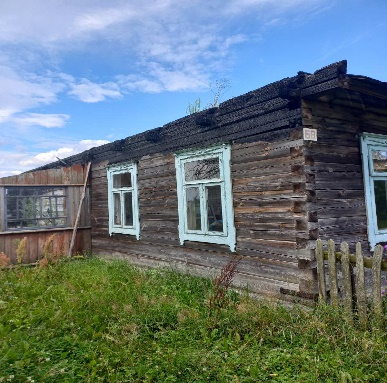 д. Гиричи, д. 68Собственник - Абрамчик Лидия Михайловна (умерла) 3 годаОплата не вносиласьНаружные размеры одноквартирного жилого дома 6,5 х 12,0 м. Площадь застройки 78,0 м. кв. Год возведения 1966. Материал стен дерево, одноэтажный, подземная этажность отсутствует.веранда дощатая 1,8 х 4,75 м., гараж дощатый 6,0 х 8,5 м, гараж дощатый 3,0 х 4,0 м, погреб, колодец.Дом разрушен в результате пожара, кровля отсутствует, наружные стены дома частично повреждены. Земельный участок не зарегистрирован. Не соблюдаются требования к содержанию (эксплуатации) территории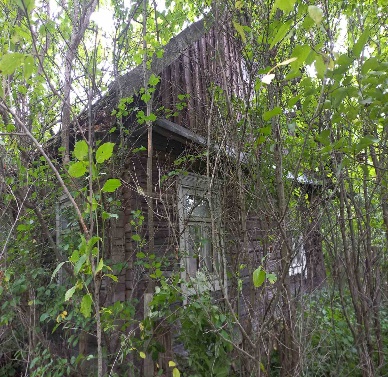 д. Лудичи, д. 32Собственник-Новикова Софья Александровна (умерла)Более 10 летОплата не вносиласьНаружные размеры одноквартирного жилого дома 6,0 х 14,0  м. Площадь застройки 84,0 м. кв. Год возведения 1949. Материал стен дерево, одноэтажный, подземная этажность отсутствует НетДом находится в аварийном состоянии, кровля дома провалена Земельный участок не зарегистрирован. Не соблюдаются требования к содержанию (эксплуатации) территории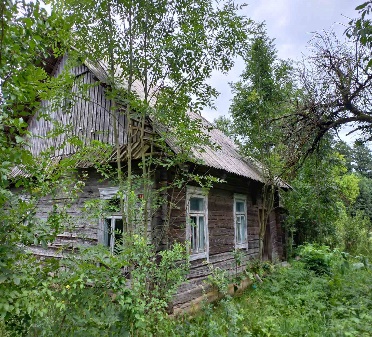 д. Юровичи, д. 34собственник –Жамойдик Валерий Михайлович (умер)Более 5 летОплата не вносиласьНаружные размеры одноквартирного жилого дома 7,0 х 8,0 м. Площадь застройки 56,0 м. кв. Год возведения 1932. Материал стен дерево, одноэтажный, подземная этажность отсутствует.сарай деревянный 6,0 х 9,0 м.Земельный участок не зарегистрирован. Не соблюдаются требования к содержанию (эксплуатации) территории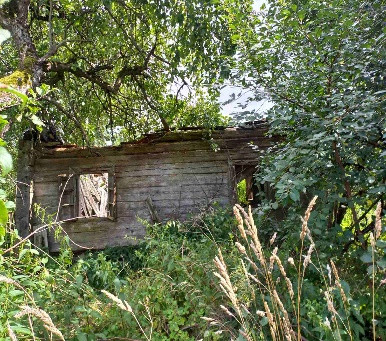 д. Юровичи, д. 66Асобственник –Гринцевич Мария Васильевна (умерла)Более 10 летОплата не вносиласьНаружные размеры одноквартирного жилого дома 6,0 х 6,0 м. Площадь застройки 36,0 м. кв. Год возведения 1918. Материал стен дерево, одноэтажный, подземная этажность отсутствует.нетЖилой дом находится в аварийном состоянии, разрушен, грозит обвалом.Земельный участок не зарегистрирован. Не соблюдаются требования к содержанию (эксплуатации) территории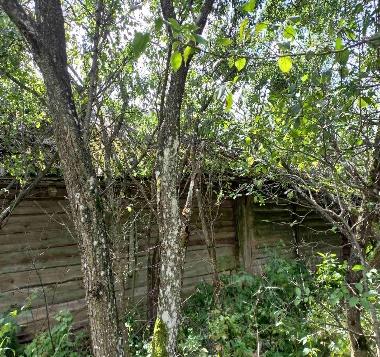 д. Юровичи, д. 87собственник –Гринцевич Мария Семеновна (умерла)Более 5 летОплата не вносиласьНаружные размеры одноквартирного жилого дома 6,0 х 13,0 м. Площадь застройки 78,0 м. кв. Год возведения 1918. Материал стен дерево, одноэтажный, подземная этажность отсутствует.сарай деревянный 6,0 х 6,0 м.Земельный участок не зарегистрирован. Не соблюдаются требования к содержанию (эксплуатации) территории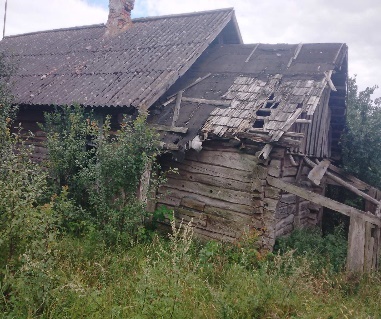 д. Нагорники, д. 1собственник –Шапурко Мария Ивановна (умерла)Более 10 летОплата не вносиласьНаружные размеры одноквартирного жилого дома 5,0 х 10,0 м. Площадь застройки 50,0 м. кв. Год возведения 1950. Материал стен дерево, одноэтажный, подземная этажность отсутствует.веранда дощатая 1,5 х 3,0 м, сарай деревянный 5,0 х 10,0 м, колодец. 6,0 м.Земельный участок не зарегистрирован. Не соблюдаются требования к содержанию (эксплуатации) территории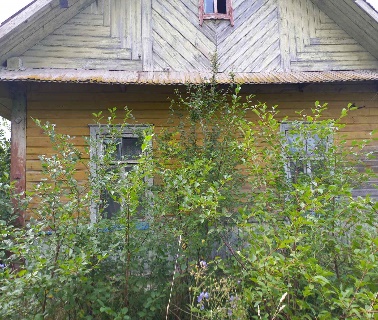 д. Нагорники, д. 2собственник –Жук Сергей Викторович (умер)Более 3 летОплата не вносиласьНаружные размеры одноквартирного жилого дома 7,0 х 11,0 м. Площадь застройки 77,0 м. кв. Год возведения 1960. Материал стен дерево, одноэтажный, подземная этажность отсутствует.веранда блочная 2,0 х 6,0 м, сарай кирпичный 5,0 х 8,0 м, колодец.Земельный участок не зарегистрирован. Не соблюдаются требования к содержанию (эксплуатации) территории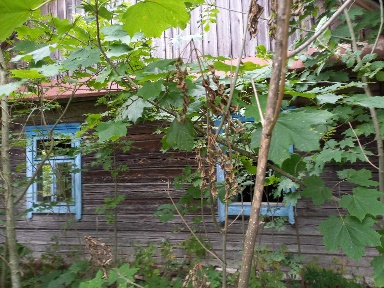 д. Нагорники, д.35собственник –Хилимон Вячеслав Юльянович (умер)Более 10 летОплата не вносиласьНаружные размеры одноквартирного жилого дома 6,0 х 7,0 м. Площадь застройки 42,0 м. кв. Год возведения 1948. Материал стен дерево, одноэтажный, подземная этажность отсутствует.веранда дощатая 1,2 х 3,0 м.Жилой дом находится в аварийном состоянии, грозит обвалом.Земельный участок не зарегистрирован. Не соблюдаются требования к содержанию (эксплуатации) территории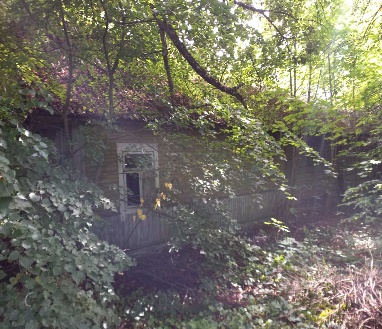 д. Гноинские, д.5собственник –Маркушевская Дарья Васильевна (умерла)Более 10 летОплата не вносиласьНаружные размеры одноквартирного жилого дома 6,0 х 14,0 м. Площадь застройки 84,0 м. кв. Год возведения 1952. Материал стен дерево, одноэтажный, подземная этажность отсутствует.веранда дощатая 1,5 х 4,0 м, сарай деревянный 6,0 х 12,0 м..Земельный участок не зарегистрирован. Не соблюдаются требования к содержанию (эксплуатации) территории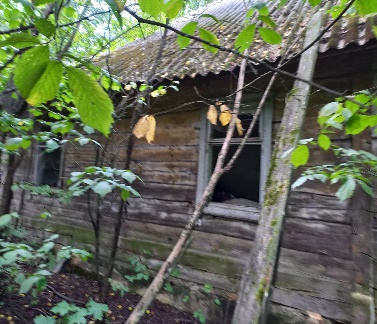 д. Гноинские, д.11собственник –Яковчик Чеслав Антонович (умер)Более 10 летОплата не вносиласьНаружные размеры одноквартирного жилого дома 7,0 х 14,0 м. Площадь застройки 98,0 м. кв. Год возведения 1928. Материал стен дерево, одноэтажный, подземная этажность отсутствует.сарай деревянный 6,0 х 12,0 м. м..Жилой дом находится в аварийном состоянии, грозит обвалом.Земельный участок не зарегистрирован. Не соблюдаются требования к содержанию (эксплуатации) территории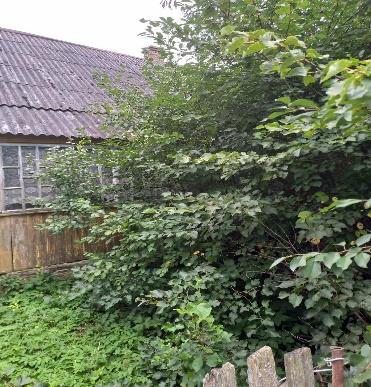 д. Сочивляны, ул. Центральная, д.4собственник –Каракулько Владимир Иванович (умер)Более 5 летОплата не вносиласьНаружные размеры одноквартирного жилого дома 7,0 х 10,7 м. Площадь застройки 74,9 м. кв. Год возведения 1956. Материал стен дерево, одноэтажный, подземная этажность отсутствует..веранда дощатая 1,5 х 4,2 м, веранда дощатая 1,5 х 4,2 м, сарай деревянный 4,5 х 11,0 м, погреб, погреб, колодец. Земельный участок не зарегистрирован. Не соблюдаются требования к содержанию (эксплуатации) территории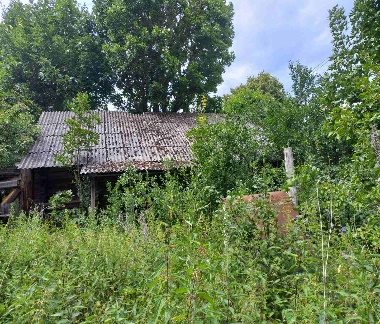 д. Явор, ул. Советская, д.16собственник –Наговонская Нина Михайловна (умерла)Более 10 летОплата не вносиласьНаружные размеры одноквартирного жилого дома 6,0 х 12,0 м. Площадь застройки 72,0 м. кв. Год возведения неизвестен. Материал стен дерево, одноэтажный, подземная этажность отсутствует.колодец.Жилой дом находится в аварийном состоянии, разрушен, грозит обваломЗемельный участок не зарегистрирован. Не соблюдаются требования к содержанию (эксплуатации) территории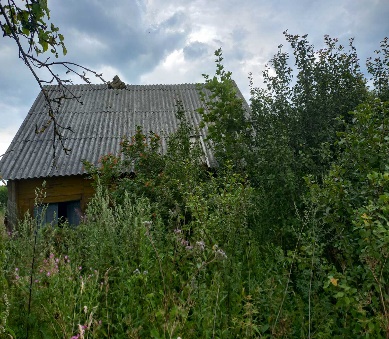 д. Стетковщина, ул. Чирвоная, д.36собственник –Лишик Александра Ивановна (умерла)Более 10 летОплата не вносиласьНаружные размеры одноквартирного жилого дома 7,0 х 7,0 м. Площадь застройки 49,0 м. кв. Год возведения 1960. Материал стен дерево, одноэтажный, подземная этажность отсутствует.колодецЖилой дом находится в аварийном состоянии, разрушен, грозит обваломЗемельный участок не зарегистрирован. Не соблюдаются требования к содержанию (эксплуатации) территории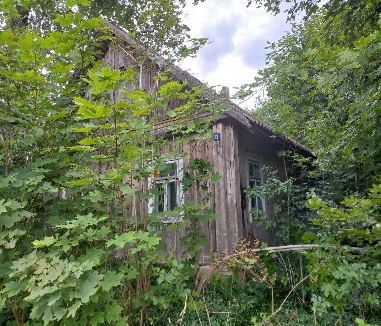 д. Буйки, ул. Лесная, д.12собственник –Кульчицкая Лидия Викентьевна (умерла)Более 10 летОплата не вносиласьНаружные размеры одноквартирного жилого дома 6,5 х 14,0 м. Площадь застройки 91,0 м. кв. Год возведения 1935. Материал стен дерево, одноэтажный, подземная этажность отсутствует.веранда дощатая 1,9 х 3,5 м, сарай дощатый 5,0 х 7,2.Земельный участок не зарегистрирован. Не соблюдаются требования к содержанию (эксплуатации) территории